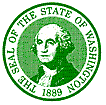 STATE OF  FOR THE BLIND ·  · (360) 696-6321 · FAX # (360) 737-2120Liebe Schülerin, lieber Schüler,mit diesem Brief möchten wir Sie darüber informieren, dass die WSSB (Washington State School for the Blind, Staatliche Blindenschule Washington) ihr Einverständnis benötigt, wenn Sie beim Ogden Zentrum für Lehrmittel (Ogden Resource Center ) angemeldet werden und die jährliche Anmeldung Blinder Schülerinnen und Schüler für das Bundeskontingent (Annual Federal Quota Registration of Blind Students) durch das Bundeskontingentprogramm (Federal Quota Program) der APH (American Printing House for the Blind, Amerikanischen Blindendruckerei) durchführen möchten. Dieses mit Bundesmitteln finanzierte Programm stellt Lehrbücher, Lernhilfen und andere Lernmaterialien zur Qualifizierung sehschwacher und blinder Kinder zur Verfügung. Um vom Bundeskontingentprogramms zu profitieren, müssen sich berechtigte Schülerinnen und Schüler im Rahmen einer jährlichen Zählung registrieren lassen und dazu bestimmte PII (Personally Identifiable Student Information, personenbezogene Schülerdaten ) bereitstellen. Diese Daten werden ausschließlich dazu verwendet, die gesetzlichen Berichtspflichten gegenüber dem Bildungsministerium der USA (U.S. Department of Education), Büro für sonderpädagogische Programme (Office of Special Education Programs) und anderen Instanzen zu erfüllen. Das Gesetz über Rechte der Familien in Bezug auf die Bildung und den Schutz persönlicher Daten (Family Educational Rights and Privacy Act, FERPA) sieht vor, dass Ihre personenbezogenen Daten zu diesen Zwecken nur weitergegeben werden dürfen, wenn Sie zuvor Ihr Einverständnis damit erklärt haben.Es wird Ihr Name gespeichert, ebenso wie weitere relevante Daten, darunter Geburtsdatum, Schulbezirk, Notenplatzierung, primäres Lesemedium und Indizien auf Sehfunktion. Sämtliche PII, die für diese Registrierung erhoben werden, sind vertraulich und werden vor unberechtigtem Zugriff und unberechtigter Verwendung geschützt. Ihre PII werden nicht an andere Instanzen oder zur Verfolgung anderer Zwecke weitergegeben, solange das bundesstaatliche oder Bundesrecht dies nicht erlaubt. Ihre schriftliche Einwilligung ist Voraussetzung für die Weitergabe dieser Daten an das Ogden Zentrum für Lehrmittel, allerdings werden Sie bei Verweigerung dieser Einwilligung keinen Zugang zu vom Ogden Zentrum für Lehrmittel verliehenen Materialien haben.Bitte senden Sie dieses Formular per E-Mail an:Ogden Resource CenterAttn: Jennifer FentonSollten Sie Fragen zum jährlichen Bundeskontingent-Registrierungsprozess(Annual Federal Quota Registration of Blind Students) haben, wenden Sie sich bitte an das Ogden Zentrum für Lehrmittel, irc@wssb.wa.gov, 360.947.3340.Mit freundlichen Grüßen,Scott McCallum, Vorsteher & Pam Parker, Leiter ÖffentlichkeitsarbeitFür APH Treuhänder von Amts wegenStaatliche Blindenschule WashingtonWashington State School for the BlindDatenschutzrechtliche EinverständniserklärungZum Zweck meiner Registrierung bei der Staatlichen Blindenschule Washington/beim Ogden Zentrum für Lehrmittel und der Amerikanischen Blindendruckerei (APH),* ermächtige ich hiermit den örtlichen Schulbezirk und/oder die Staatliche Blindenschule Washington zur Weitergabe der folgenden meiner personenbezogenen Daten: Familienname, Vorname, zweiter Vorname, Geburtsdatum, Schulbezirk, Notenplatzierung, Sehfunktion, Primäres und Sekundäres Lesemedium sowie Querverweise auf ebenfalls registrierte Geschwister (um Doppelregistrierung zu vermeiden). Diese Daten werden an die Amerikanische Blindendruckerei zum Zweck der Jährlichen Zählung weitergegeben.Schulbezirk: ___________________________________Ich, ___________________________________________ (Namen eintragen), bestätige hiermit, dass ich das 18. Lebensjahr vollendet habe und mein Geburtsdatum wie folgt lautet: _____________________ (Ihr vollständiges Geburtsdatum).Ich habe verstanden, dass diese Einverständniserklärung in Kraft bleibt, solange ich sie nicht schriftlich widerrufe. Ich habe darüber hinaus verstanden, dass ich diese Einverständniserklärung jederzeit widerrufen kann, und zwar per E-Mail an irc@wssb.wa.gov oder per Brief an: Ogden Resource Center; 2310 East 13th Street; Vancouver, WA 98661.______________________      _______________		
Unterschrift 				Datum*APH ist eine nicht-gewinnorientierte Organisation im Dienste blinder Menschen. Gemäß dem auf Bundesebene beschlossenen „Gesetz zur Förderung der Bildung der Blinden“ (Act to Promote the Education of the Blind) können alle Schülerinnen und Schüler, welche die Kriterien der Blindheit erfüllen, spezielle Lehrbücher und Materialien aus dem APH-Bundeskontingentprogramm erhalten. 